Unidad de Atención a Población VulnerableDirección General de Alimentación y Desarrollo ComunitarioESTRUCTURA MÍNIMA DEL PROGRAMA DE TRABAJO COMUNITARIO,EN MATERIA DE LOS COMPONENTES DE SALUD Y BIENESTAR COMUNITARIO   (Problemáticas detectadas en el Diagnóstico Participativo)Programa de Trabajo Comunitario (PTC). Es el documento que contiene la propuesta de trabajo del GD para el manejo y/o solución de las problemáticas identificadas en el Diagnóstico Participativo, en función de una visión integral que incluye las responsabilidades y tareas de las y los integrantes del GD.Fecha de Inicio y Fecha de TérminoObjetivo General y Objetivos EspecíficosEn este punto los objetivos, buscarán dar respuesta a las problemáticas identificadas en el diagnóstico participativo para cada componente de los estilos de vida comunitaria, que plantea el Programa de Salud y Bienestar Comunitario. MetasLas metas van en relación al cumplimiento de los objetivos. METAS QUE SE QUIEREN ALCANZARMetodologíaDescripción de los instrumentos y técnicas utilizadas para poder realizar el Programa de Trabajo Comunitario, así como la del proceso de participación de los integrantes del GD.Reglas o Normas de TrabajoSe señalarán las reglas o normas que el grupo de desarrollo decida establecer, en las reuniones que se lleven a cabo para elaborar su programa de trabajo comunitario Integrantes del Grupo de DesarrolloEvaluación Nombre  y firma del promotor responsableSe señalará el nombre y la firma del promotor (estatal y/o municipal o ambos), responsable de llevar a cabo el proceso en la comunidad.Evidencia fotográfica Es necesario contar con evidencia fotográfica del trabajo realizado con los integrantes del Grupo de Desarrollo, en la elaboración de su Programa de Trabajo Comunitario.  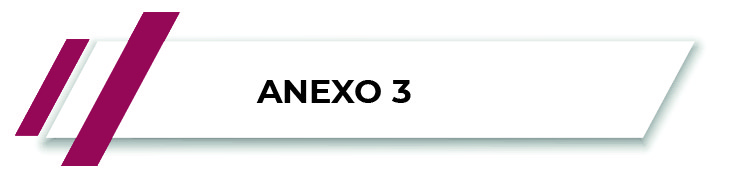 COMPONENTENECESIDAD/PROBLEMÁTICA DETECTADAS EN EL DX. PARTICIPATIVOACTIVIDADESMETASRECURSOSTIEMPORESPONSABLEAutocuidadoMetodología Ej: Se trabajó con los integrantes del Grupo de Desarrollo, después de haber concluido su diagnóstico participativo, por lo que se establecen reglas por el Grupo de Desarrollo para poder trabajar las sesiones del Programa de Trabajo Comunitario … INTEGRANTES DEL GRUPO DE DESARROLLO INTEGRANTES DEL GRUPO DE DESARROLLO INTEGRANTES DEL GRUPO DE DESARROLLO NombreCargoFirma1.-Rafaela López Ríos Promotora Comunitaria2.-María Nuñez Rodríguez   Encargada de autocuidado3.- Manuela Enríquez Integrante del GDEvaluación del Programa de TrabajoEvaluación del Programa de TrabajoEvaluación del Programa de TrabajoEvaluación del Programa de TrabajoEvaluación del Programa de TrabajoEvaluación del Programa de TrabajoComponenteNecesidad/Problemática detectadas en el dx. ParticipativoMetas alcanzadasMetas por alcanzarMetas por alcanzarHerramientas utilizadas para la evaluación del programa de trabajo comunitarioObservacionesObservacionesObservacionesObservacionesObservacionesObservaciones